Spelletjes en kletsen – vrijdag 28 januari 20.00 – 22.00 uur
Ben jij tussen 12 en 24 jaar, heb je een vorm van autisme, of een vermoeden van? Kom dan naar jongerensoos Soosjaal!We kunnen elkaar weer ontmoeten en dat is natuurlijk super leuk.  Dus we gaan lekker kletsen, wat eten en drinken, een spelletje doen en maken het gewoon gezellig.
Je hoeft niets te betalen. Wel moet je je aan de regels houden. Dat betekent dat je je handen desinfecteert bij binnenkomst, 
1,5 m afstand houdt, mondkapje als je loopt. En, we controleren je QR-code via de Corona Check-app als je 18+ bent.In plaats van Inger is Roan de Vogel erbij, sommige van jullie kennen hem wel van een eerdere soos. Hij neemt spellen mee maar je mag ook zelf een favoriet spelletje meenemen.
Aanmelden uiterlijk woensdag 26 januari via de whatsappgroep of per mail: soosjaal@autismewoerden.nl. Bellen met 06-52696029 (Winny) mag ook. Graag tot dan.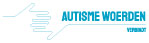 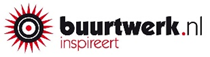 